Een wiel ligt tegen een stoeprand. Men wil het wiel tegen de stoeprand omhoog trekken. In vier verschillende plaatsen wordt op het wiel een kracht, in de aangegeven richting, uitgeoefend.Op welke plaats kan men met de kleinste kracht volstaan?1234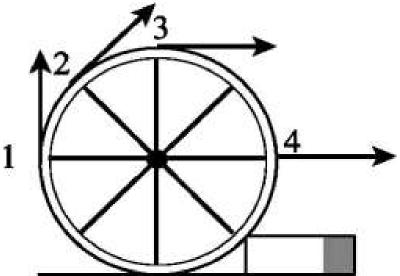 Antwoord: bMomentenwet: kracht is het kleinst als de bijbehorende arm het grootst is